Vjezbe 20.05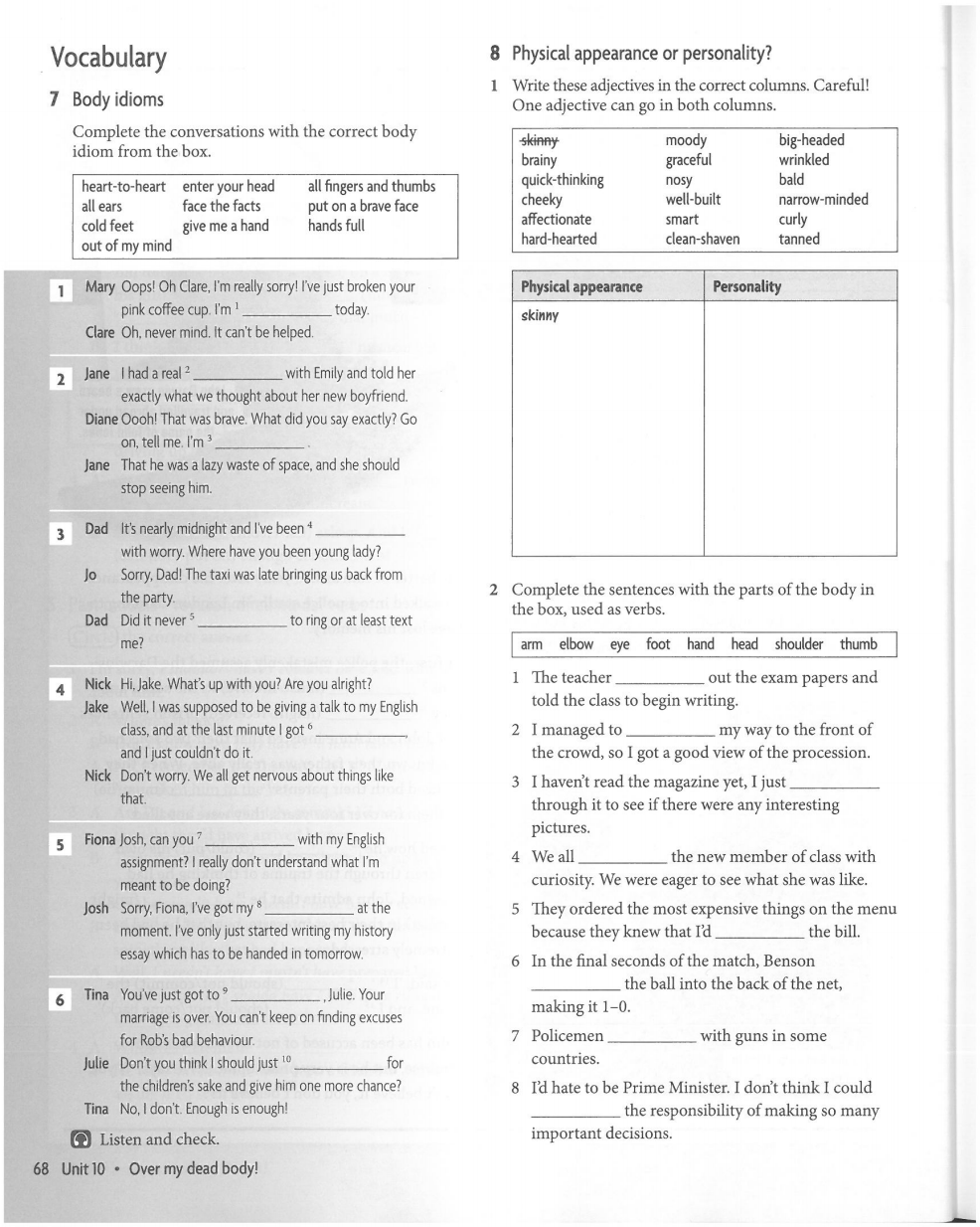 KEY: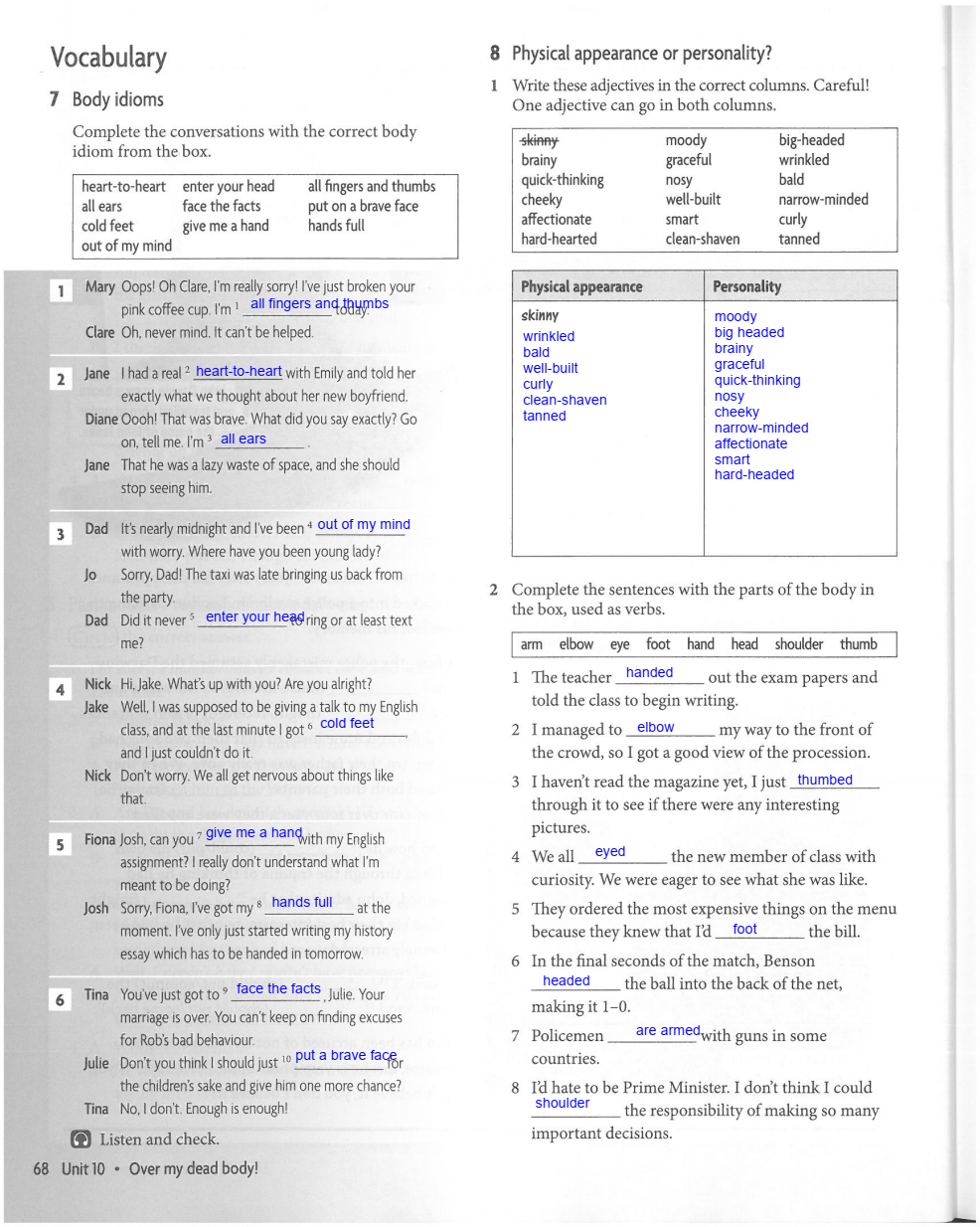 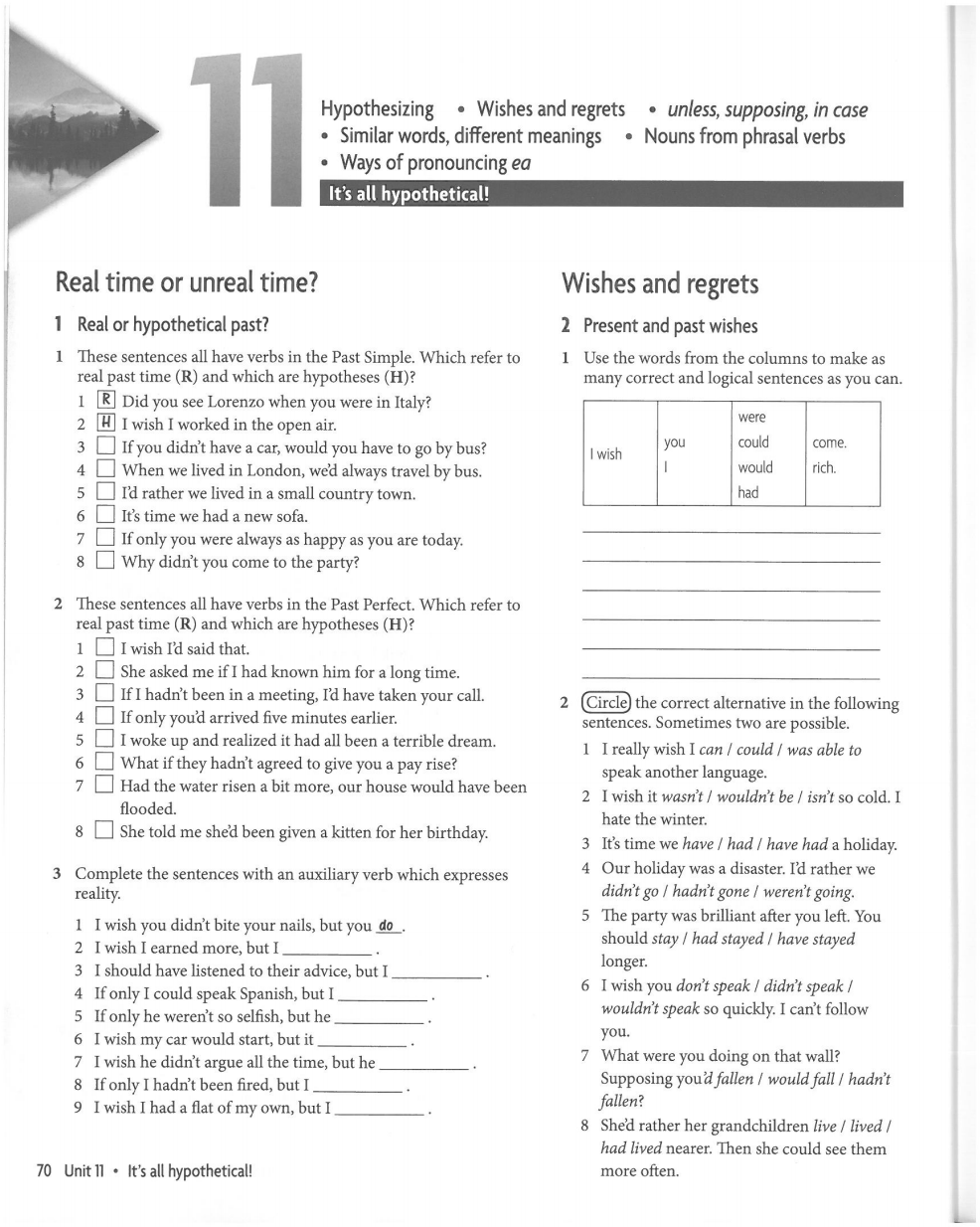 Key: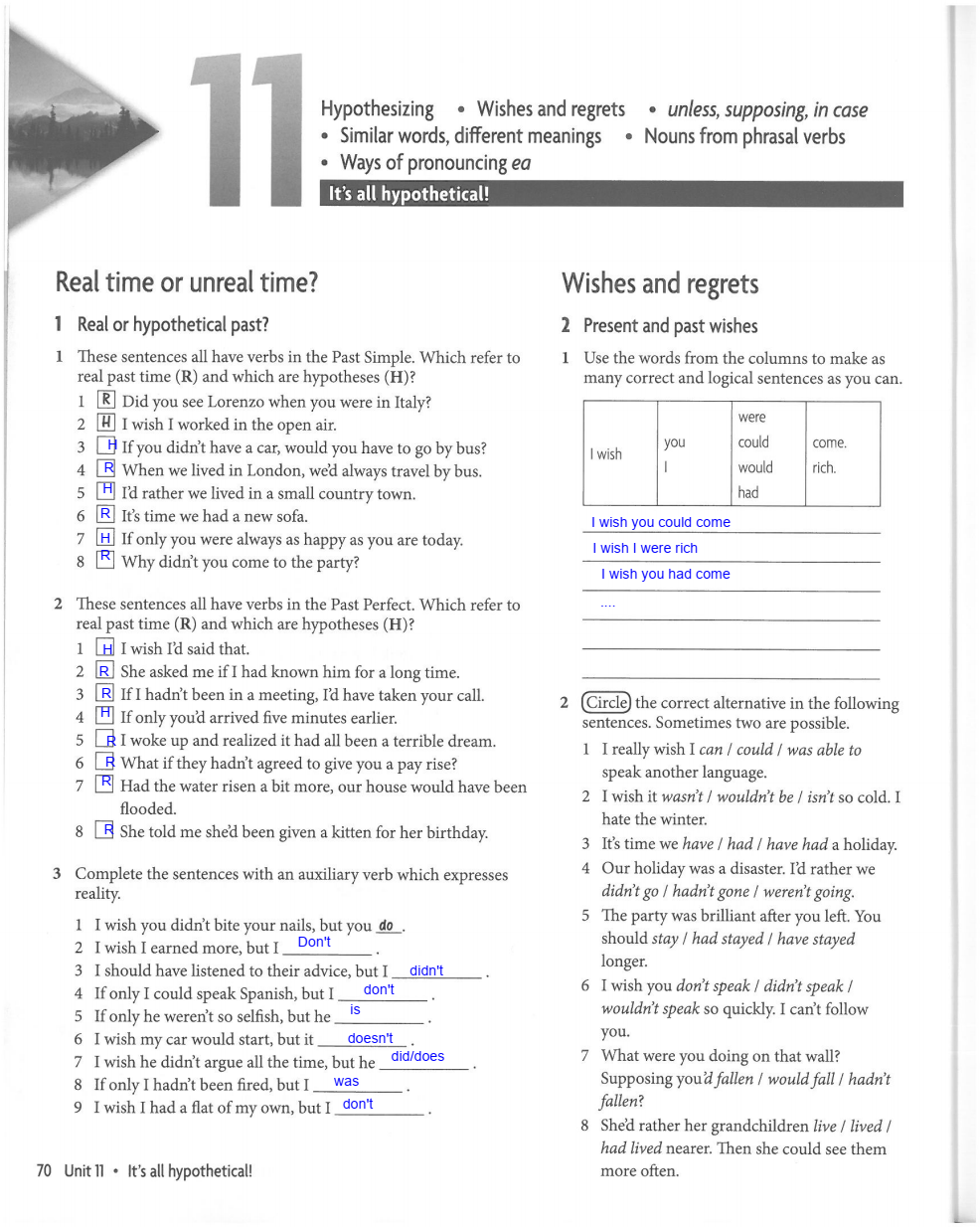 